荣耀集团集中采购平台操作手册供应商微信绑定广联达科技股份有限公司2019年7月一、供应商微信绑定1、账号绑定：微信扫描二维码信息，点击我的进行登录，账户为注册的手机号，密码为注册的密码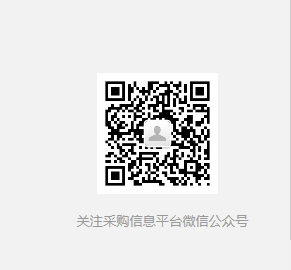 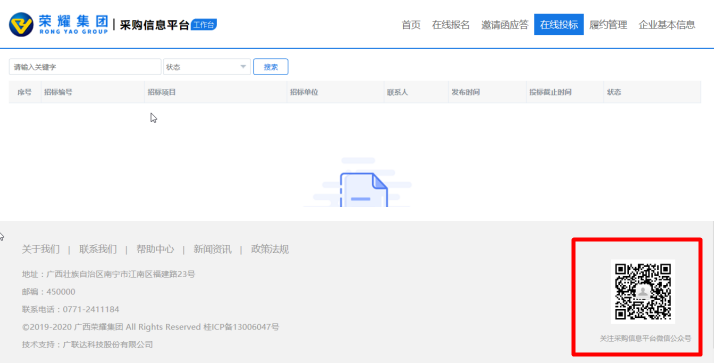 2、消息接收：采购方有招标公告、投标文件等发布后在微信会有消息提醒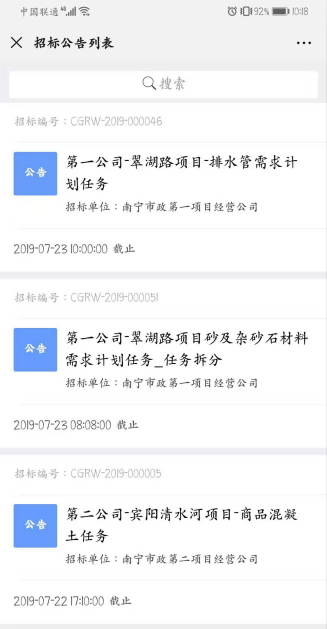 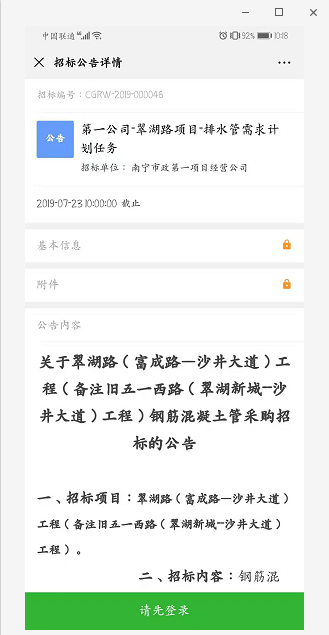 